COMPANHIA DE ENTREPOSTOS E ARMAZÉNS GERAIS DE SÃO PAULO – CEAGESPDEMONSTRAÇÕES CONTÁBEIS INTERMEDIÁRIAS1º Semestre/2021As notas explicativas integram as demonstrações contábeis intermediárias.As notas explicativas integram as demonstrações contábeis intermediárias.As notas explicativas integram as demonstrações contábeis intermediárias.As notas explicativas integram as demonstrações contábeis intermediárias.As notas explicativas integram as demonstrações contábeis intermediárias.As notas explicativas integram as demonstrações contábeis intermediárias.NOTAS EXPLICATIVAS ÀS DEMONSTRAÇÕES CONTÁBEIS INTERMEDIÁRIASEM 30 DE JUNHO DE 2021 E 2020(Em milhares de reais)1.	OBJETOA Companhia é uma empresa pública federal, sob a forma de sociedade anônima, com sede, administração e foro localizados na Avenida Doutor Gastão Vidigal nº 1.946, na cidade de São Paulo, Estado de São Paulo, e vinculada ao Ministério da Economia, regida pela legislação a ela aplicável e pelo seu Estatuto Social. O Decreto nº 10.041, de 3 de outubro de 2019, publicado no dia 4 de outubro de 2019, transferiu a vinculação da CEAGESP, do Ministério da Agricultura, Pecuária e Abastecimento, para o Ministério da Economia.Opera no âmbito do sistema estadual de abastecimento de produtos do agronegócio, atuando na guarda e conservação de mercadorias de terceiros em armazéns, silos e frigoríficos e na instalação de entrepostos para, sob sua administração, permitir o uso remunerado de seus espaços para a comercialização destes produtos por terceiros. Presta serviços de pulverização e controle de pragas agrícolas. Permite também o uso remunerado de áreas sem exploração comercial nas unidades operacionais a terceiros, para finalidades diversas.Executa, ainda, serviços complementares de estudos e pesquisas para subsidiar o estabelecimento de padrões oficiais de classificação, rotulagem e embalagens de produtos agropecuários do agronegócio, mantendo serviços de informação de mercado, de classificação e certificação de produtos vegetais, seus subprodutos e resíduos de valor econômico. Para tanto, qualifica pessoal para atuar na área do abastecimento alimentar e agronegócio.Opera a sala de vendas públicas, na forma prevista no artigo 28 do Decreto nº 1.102, de 21 de novembro de 1903.Comercializa produtos e subprodutos, observando a legislação vigente.Em 2 de janeiro de 1998 ocorreu a transferência das ações da Companhia para a União, até então de propriedade do Estado de São Paulo, através do contrato de Assunção da Dívida firmado ao amparo da Lei Federal nº 9.496, de 11 de setembro de 1997.2.	BASE DE PREPARAÇÃO E APRESENTAÇÃO DAS DEMONSTRAÇÕES CONTÁBEISAs demonstrações contábeis intermediárias foram aprovadas pela Diretoria Executiva da Companhia em 18 de agosto de 2021.2.1. Declaração de conformidade e base de apresentaçãoAs informações trimestrais da Companhia foram preparadas tomando-se por base as disposições da Norma Brasileira de Contabilidade – NBC TG 21 (R4) – Demonstrações Intermediárias e estão em conformidade com a norma internacional de contabilidade – IAS 34 – Interim Financial Reporting emitida pelo International Accounting Standards Board - IASB.As Informações trimestrais contemplam os requisitos mínimos de divulgação, bem como outras informações consideradas relevantes, portanto, não incorporam todas as notas e divulgações exigidas pelas normas das demonstrações contábeis anuais por razão de redundância e, consequentemente, devem ser lidas em conjunto com as Demonstrações Contábeis anuais de 31 de dezembro de 2020.As informações de notas explicativas que não tiveram alterações significativas em comparação a 31 de dezembro de 2020 não foram apresentadas integralmente nestas informações trimestrais.As informações relevantes próprias das demonstrações contábeis intermediárias, e somente elas, estão sendo evidenciadas e correspondem às utilizadas pela administração na sua gestão.2.2. Moeda funcional e de apresentaçãoA moeda funcional e de apresentação utilizada nas demonstrações contábeis semestrais da Companhia é o Real (R$) e estão expressas em milhares de Reais, exceto quando indicado de outra forma.3.	PRINCIPAIS POLÍTICAS E PRÁTICAS CONTÁBEISAs informações semestrais foram preparadas com a adoção de práticas contábeis consistentes com aquelas utilizadas na elaboração das demonstrações contábeis encerradas para 31 de dezembro de 2020, publicadas em março de 2021, portanto, estas informações semestrais devem ser lidas em conjunto com as demonstrações contábeis anuais.4. 	CAIXA E EQUIVALENTES DE CAIXA         4.1. CaixaRefere-se ao fundo fixo, recurso disponibilizado através de cartão de débito para pagamento de pequenas despesas da Matriz e Unidades.4.2. Bancos Conta MovimentoCorrespondem aos saldos em contas correntes mantidas com as instituições financeiras: Banco do Brasil, Caixa Econômica Federal e Santander.4.3. Aplicações FinanceirasOs saldos das aplicações financeiras contemplam os rendimentos financeiros em Fundos de Investimento de curto prazo de liquidez imediata e de baixo risco, auferidos e reconhecidos pro rata até a data do balanço, que não excedem o seu valor de mercado ou de realização.No mês de dezembro de 2020 foi aplicado o valor de R$ 5 milhões em renda fixa no Banco do Brasil, em cotas do fundo de investimento que atende entes da Administração direta e indireta das esferas federal, estadual e municipal, proporciona a valorização das cotas mediante aplicação de seus recursos em ativos financeiros e/ou modalidades operacionais disponíveis no âmbito do mercado financeiro.5. 	CLIENTESOs créditos a receber são decorrentes da prestação de serviços e estão registrados pelo valor original, deduzidos da PECLD.5.1. Contas a Receber – EntrepostagemNesta conta são registrados os valores a receber da principal fonte de receita da Companhia. A rede de entrepostos é composta por 12 Unidades no interior, 1 na Capital, 4 Unidades frigoríficas e 1 fábrica de gelo que se encontra em inatividade desde janeiro de 2017. A redução de R$ 8,083 milhões registrada nesta nomenclatura está relacionada à diminuição do índice de inadimplência e na quitação dos parcelamentos formalizados, consequência da pandemia do Coronavírus e da enchente que ocorreu no mês de fevereiro de 2020 no Entreposto Terminal de São Paulo – ETSP.5.2. Valores em Cobrança São débitos vencidos relativos a permissões, autorizações ou concessões canceladas ou de clientes/depositantes da rede armazenadora, que se encontram em análise de abertura de processo judicial. Houve um aumento de R$ 2,280 milhões.5.3. Contas a Receber – ArmazenagemConsiste em valores a receber de clientes da rede armazenadora, composta por 33 Unidades, 14 ativas, 14 cedidas e 5 inativas em 30 de junho de 2021. Houve aumento de R$ 351 mil em relação a 31 de dezembro de 2020 e está relacionado ao aumento do faturamento decorrente da captação de novos clientes, bom índice de ocupação e aumento dos serviços de processamento.5.4. Perdas Estimadas em Créditos de Liquidação DuvidosaA Companhia adota como política as perdas estimadas das parcelas com vencimentos superiores a 180 dias. Na atividade de entrepostagem é considerado o total dos valores vencidos, enquanto na armazenagem é considerado o montante do valor complementar, no caso da mercadoria estocada ser insuficiente para a garantia do débito. Houve um aumento de R$ 2,066 milhões.6.	IMPOSTOS A RECUPERAR OU A COMPENSAR	IR e CSLL a compensar e IR retido na fonte correspondem às retenções obrigatórias realizadas por clientes, aplicações em instituições financeiras e IRPJ e CSLL recolhidos por estimativa referem-se a recolhimentos antecipados sobre o lucro real anual.7.	ESTOQUESOs estoques da Companhia são compostos por insumos necessários à sua operação e manutenção, sendo transacionados pelo custo médio ponderado.8.	OUTROS VALORES8.1. Adiantamentos a FuncionáriosSão registrados adiantamentos de férias, salários, 13º salário e custeio para viagens.8.2. Outros CréditosCorrespondem a créditos relativos à folha  salarial, ou seja, de valores a receber de funcionários.8.3. Cauções para Garantias DiversasValor a recuperar referente garantia contratual.9.	DESPESAS ANTECIPADAS9.1. IPTUForam registrados os valores pagos no período.9.2. Prêmio de Seguros a VencerSão registradas das parcelas do rateio de seguros relativos a bens móveis, imóveis, equipamentos, instalações, mercadorias de terceiros e de responsabilidade civil, conforme nota explicativa nº 30.10.	DEPÓSITOS JUDICIAIS – LONGO PRAZO10.1. Causas Trabalhistas – Governo do Estado de São PauloCompreendem os valores desembolsados referentes às ações de licença prêmio, pensão e complementação de aposentadoria de ex-funcionários. O Governo do Estado de São Paulo é responsável pelo reembolso destes valores, de acordo com o Terceiro Termo Aditivo ao Contrato de Promessa de Venda e Compra de Ações do Capital Social da CEAGESP, estabelecido pelo artigo 8º da Lei Estadual nº 8.794, de 19 de abril de 1994 (“Complementações”).10.2. Causas Trabalhistas – TerceirosNesta rubrica são contabilizados os pagamentos de ações nas quais a CEAGESP possui responsabilidade subsidiária. São processos de funcionários de empresas prestadoras de serviços terceirizados; permanecem registrados nesta conta até o trânsito em julgado dos processos.10.3. Causas Trabalhistas – CEAGESPSão contabilizados valores desembolsados e classificados como recuperáveis, de processos trabalhistas de responsabilidade da CEAGESP. Tais valores permanecem registrados nesta conta até o trânsito em julgado dos processos.10.4. Causas Diversas – CíveisSão registrados depósitos judiciais como garantia, classificados como recuperáveis até o trânsito em julgado dos processos e baixados conforme parecer jurídico.11.	CONTAS A RECEBER DO GOVERNO ESTADO DE SÃO PAULO – LONGO PRAZO11.1. Contas a Receber do Governo do Estado de São Paulo – Processos EncerradosSão registrados valores pagos ao Governo do Estado de São Paulo, conforme nota explicativa nº 10.1. 11.2. Contas a Receber do Governo do Estado de São Paulo – Processos em AndamentoContemplam valores classificados como recebíveis de acordo com classificação jurídica. A contrapartida do lançamento é a conta do passivo não circulante denominada “Provisões judiciais – Trabalhistas – Governo do Estado de São Paulo” demonstrada na nota explicativa nº 24. 12.	OUTROS VALORES – LONGO PRAZO12.1. Contas a Receber Clientes e UsuáriosNesta conta são registrados os valores em situação de cobrança judicial.12.2. Realizáveis por Venda de ImóveisEstão registrados os valores a receber de Prefeituras Municipais. Eventuais inadimplências são demandadas judicial ou administrativamente e conduzidas negociações para a sua liquidação. Não há constituição de PECLD, pois o bem é garantia real para a Companhia.12.3. PECLDA constituição das perdas estimadas foi comentada na nota explicativa nº 5.4.13.	INVESTIMENTOSA Companhia possui 6.197.058 ações ordinárias nominativas e não controladoras da Companhia de Seguros do Estado de São Paulo – Cosesp, entre outras, registradas em seu Balanço pelo custo de aquisição. Por determinação do Decreto nº 1.068, de 2 de março de 1994, os investimentos da Companhia estão depositados no Fundo Nacional de Desestatização – FND, sendo acompanhados pelo gestor Banco Nacional de Desenvolvimento Social – BNDES.O saldo da Participação decorrente de Incentivos Fiscais foi zerado em decorrência da liquidação e extinção da Companhia de Desenvolvimento Agrícola de São Paulo – CODASP, conforme Assembleia Geral Extraordinária ocorrida em 13 de novembro de 2020.14.	IMOBILIZADOA Companhia possui Unidades em municípios do Estado de São Paulo assim identificadas:32 Unidades Armazenadoras Operacionais.01 Unidade Frigorífica Armazenadora Polivalente.01 Unidade de Entrepostagem na Capital.04 Unidades Frigoríficas e Fábrica de Gelo.12 Unidades de Entrepostagem no Interior (Ceasas).04 Terrenos.Parte das Unidades operacionais estão instaladas em terrenos doados por órgãos públicos e registradas pelo valor constante da documentação legal.No exercício de 1996, a Companhia reavaliou os ativos instalados em Unidades operacionais. A partir do exercício de 2016, o cálculo da depreciação passou a ser realizado de acordo com a vida útil estimada dos bens, tendo como base a avaliação dos bens realizada por empresa contratada.MOVIMENTAÇÃO DO PERÍODO (CUSTO DE AQUISIÇÃO)15.	INTANGÍVELMOVIMENTAÇÃO DO PERÍODO (CUSTO DE AQUISIÇÃO)16.	FORNECEDORES	O grupo da conta de Fornecedores é composto pelas contas Fornecedores e Conta-Depósito Vinculada. A conta de Fornecedores apresentou saldo em aberto de R$ 5,818 milhões com uma variação de R$ 2,200 milhões em relação a dezembro de 2020, referente à renovação da contratação de Seguros de Riscos Nomeados e responsabilidade Civil, e, também, à repactuação de contratos para os serviços de portaria, segurança e limpeza. Já a Conta-Depósito Vinculada refere-se aos descontos dos fornecedores cujos depósitos foram disponibilizados, no Banco do Brasil, para garantia dos direitos trabalhistas dos funcionários terceirizados. Es a conta não possui saldo em junho de 2021.17.	FÉRIAS E ENCARGOS A PAGAR	As obrigações referentes a direitos trabalhistas relevantes são constituídas com base na folha de pagamento da Companhia.18.	CONTRIBUIÇÕES SOCIAIS A RECOLHER	Correspondem às obrigações relativas às contribuições patronais, bem como às obrigações tributárias relativas a Pasep e Cofins sobre o faturamento.19.	OBRIGAÇÕES FISCAIS A RECOLHER	Correspondem às retenções tributárias e outras obrigações.19.1. Impostos e Taxas MunicipaisCorresponde às parcelas do IPTU relativas aos exercícios de 2019 e 2020. O valor principal das parcelas de IPTU em atraso de 2019 foi de R$ 6,723 milhões, somados ao IPTU complementar de R$ 10,584 milhões, totalizaram R$ 17,307 milhões que somados à atualização monetária totalizaram R$ 29,625 milhões. O IPTU complementar foi reconhecido no terceiro trimestre de 2019 e é resultado da operação de verificação de imóveis nº 7.006.498-9 do ETSP, da Prefeitura do Município de São Paulo, dos períodos de 2014 a 2019; referente aos SQLs nºs 097.037.0001-2, 097.043.0001-8, 097.127.0001-1, 097.127.0002-1, 097.127.0003-8, 097.127.0004-6, 097.127.0005-4. O valor principal do IPTU em atraso de 2020 é de R$ 21,520 milhões que atualizados totalizam R$ 31,913 milhões.19.2. IRPJ e CSLL a RecolherO valor do IRPJ foi de R$ 1,478 milhão e CSLL foi de R$ 598 mil calculados pelo lucro real estimativa mensal conforme nota explicativa nº 32.19.3. Taxa de LixoO total devido de R$ 10,976 milhões foi quitado em junho de 2021, aprovado em Reunião de Diretoria nº 025, de 18.06.2021. Resultado da ação de execução, objeto dos autos nº 0103825-88.2006.8.26.0053, em trâmite na 9ª Vara da Fazenda Pública, movida pela Prefeitura do Município de São Paulo relativa a diferenças tarifárias do contrato de serviço de deposição de lixo nos aterros sanitários, referentes ao exercício de 2001.19.4. Programa de Recuperação Fiscal – RefisEquivale a débitos de Pasep, Cofins, IRPJ e CSLL devidos à Receita Federal do Brasil – RFB anteriores ao exercício de 2008. O débito total é de R$ 4,290 milhões.19.5. ICMS a RecolherContempla o parcelamento em 36 meses, do Auto de Infração e Imposição de Multa – AIIM da Unidade de Tupã, nº 4.099.586 emitido pela Secretaria da Fazenda do Governo do Estado de São Paulo, com pagamento da primeira parcela em agosto de 2018 e término em julho de 2021.20.	ENCARGOS A PAGAR20.1. Processos Judiciais TrabalhistasCorrespondem a parcelamentos de processos judiciais realizados pela Companhia, decorrentes de processos trabalhistas movidos por ex-funcionários e de empregados de serviços terceirizados nas quais a CEAGESP possui responsabilidade subsidiária.21.	CONTAS A PAGAR21.1. Convênio SEAPEste convênio foi realizado entre a CEAGESP e a Secretaria Especial de Aquicultura e Pesca – SEAP, com investimentos na área industrial do Pescado do ETSP, no programa de modernização do setor. Esta etapa foi concluída e inaugurada em 2008.21.2. Correntistas CredoresNesta nomenclatura são registrados valores levantados judicialmente em processos de desapropriação de área e créditos de clientes.21.3. Contas a Pagar DiversosEstão registrados valores de glosas de processos trabalhistas, honorários advocatícios de sucumbência, convênio com instituições financeiras referente a empréstimos consignados, pensão alimentícia, entre outros.21.4. Cauções e RetençõesCorrespondem aos valores recebidos como garantias de contratos para assegurar prejuízos advindos de não cumprimento do objeto do contrato, não adimplemento de obrigações previstas, prejuízos causados à Administração ou a terceiros, multas punitivas, dentre outros. 22.	EMPRÉSTIMOS A PAGAROs recursos foram captados junto ao Banco do Brasil, no valor de R$ 4 milhões no mês de março de 2020 exclusivamente para reforço do capital de giro com prestações mensais e consecutivas estipuladas no valor de R$ 333 mil, a quitação ocorreu em junho de 2021. 23.	ADIANTAMENTOS PARA FUTURO AUMENTO DE CAPITALO saldo refere-se aos resíduos de atualização monetária de capitalização já realizada em 2011.24.	PROVISÕES JUDICIAISAs provisões são constituídas com base em dados da classificação jurídica face às perdas consideradas prováveis, em processos judiciais cíveis, fiscais e trabalhistas relevantes. Na conta de Riscos Cíveis houve relevante variação negativa de R$ 14,928 milhões a menor em relação a 31 de dezembro de 2020. Tal variação refere-se a baixa da provisão de um processo judicial, tendo em vista o trânsito em julgado de decisão favorável à Ceagesp conforme processo nº 0118509-47.2001.8.26.0100 no valor de R$ 15,563 milhões.DEMONSTRAÇÃO DA MOVIMENTAÇÃO DO PERÍODOA Companhia possui registrado no grupo de “CONTAS A RECEBER DO GOVERNO DO ESTADO DE SÃO PAULO – LONGO PRAZO” (nota explicativa nº 11) o valor de R$ 1,463 milhão que oportunamente será compensado na liquidação das ações judiciais e refere-se aos processos judiciais de licença prêmio, pensão e complementação de aposentadoria de ex-funcionários de responsabilidade do Governo do Estado de São Paulo. Esse valor, se consumada sua perda na esfera judicial, será passível de ressarcimento pelo Estado conforme observado em outros itens destas notas explicativas.A Companhia possui o valor de R$ 101,173 milhões com risco possível de perdas em processos judiciais cíveis, trabalhistas e tributários conforme classificação jurídica. A variação em relação a 31.12.2020 foi de R$ 9,075 milhões devido à inclusão de novos processos e atualização dos valores e reclassificação.25.	PATRIMÔNIO LÍQUIDO25.1. Capital Social e Composição AcionáriaO capital social subscrito e integralmente realizado é composto por 34.403.023 ações ordinárias nominativas, sem valor nominal em 30 de junho de 2021.A CEAGESP foi qualificada no âmbito do Programa de Parcerias de Investimentos da Presidência da República – PPI e incluída no Programa Nacional de Desestatização – PND, conforme Decreto nº 10.045, de 4 de outubro de 2019, publicado em 7 de outubro de 2019, de acordo com a nota explicativa nº 36.25.2. Reserva EspecialConforme deliberação em Assembleia Geral Extraordinária realizada em 23 de março de 2018, o saldo de dividendos obrigatórios do exercício de 2015 foi transferido para a conta de Reserva Especial. O saldo é corrigido mensalmente pela taxa Selic, conforme § 4º do artigo 1º do Decreto nº 2.673, de 16 de julho de 1998. A transferência foi deliberada nas seguintes condições: a) a Reserva Especial não poderá ser absorvida por prejuízos de exercícios subsequentes; b) deverão incidir encargos financeiros equivalentes à taxa Selic e juros moratórios.25.3. Ajuste de Avaliação Patrimonial O saldo da reserva de reavaliação no período é de R$ 15,389 milhões. Foram realizados R$ 285 mil no primeiro semestre de 2021 e transferidos para a conta de lucro do semestre. Esta reserva é resultado da reavaliação realizada no exercício de 1986 de todos os itens das contas de edificações localizados em Unidades operacionais ativas. A Companhia reavaliou os bens, facultado pela Deliberação CVM nº 27, de 5 de fevereiro de 1986.25.4. Lucro do 1º semestreO lucro no período foi de R$ 20,371 milhões, considerando a realização da reserva de reavaliação de R$ 285 mil, conforme nota explicativa nº 25.3, resultou no lucro acumulado do semestre de R$ 20,656 milhões.26. 	RECEITAS, CUSTOS E DESPESASO lucro líquido do período até 30 de junho de 2021 foi de R$ 20,371 milhões, enquanto em 30 de junho de 2020 houve prejuízo de R$ 6,600 milhões. A variação apresentada foi positiva em R$ 26,971 milhões, apesar das dificuldades enfrentadas na pandemia do Coronavírus e corresponde aos seguintes fatores: a) aumento das receitas operacionais brutas no valor de R$ 12,447 milhões, principalmente no setor de permissão remunerada de uso que variou R$ 5,745 milhões relacionado ao índice de ocupação que se deve, em parte, ao trabalho de prospecção de clientes, vide nota explicativa nº 26.1; b) redução de R$ 206 mil de despesas financeiras, relacionadas à atualização das parcelas do IPTU de 2019 e 2020, conforme nota explicativa nº 26.5; c) redução de R$ 7,339 milhões nos custos dos serviços prestados, provenientes principalmente das medidas de limpeza pós enchente realizadas em 2020 no ETSP, vide nota explicativa nº 26.2; d) diminuição em despesas gerais e administrativas, no valor de R$ 15,629 milhões, com destaque para provisões judiciais que reduziram R$ 19,950 milhões, nota explicativa nº 26.3.26.1. Receita Operacional LíquidaAs receitas operacionais são provenientes da prestação de serviços na rede armazenadora e de entrepostos.26.1.1. Permissão e Concessão Remunerada de UsoCorresponde à cessão de áreas e instalações que possibilitam o desenvolvimento de atividades típicas de entrepostagem e atípicas precedidas de licitação. Houve aumento de Permissão Remunerada de Uso de R$ 4,881 milhões, enquanto na receita de Concessão Remunerada de Uso o aumento registrado foi de R$ 535 mil.26.1.2. Serviços Prestados na ArmazenagemOs serviços prestados na rede armazenadora são: armazenagem, limpeza, secagem, expurgo, classificação vegetal, recepção, ad-valorem, embarque e serviços complementares. Houve aumento na prestação de serviços no valor estimado de R$ 4,212 milhões no primeiro semestre de 2021 em relação ao 1º semestre de 2020, e, R$ 1,559 milhão no segundo trimestre em relação ao primeiro trimestre de 2021, que está relacionado ao índice de ocupação que se deve, em parte, ao trabalho de prospecção de clientes, dentre eles, produtores, cerealistas, moinhos que armazenaram grande volume de grãos, e derivados, processamento de grãos, principalmente secagem e a permissão de áreas ociosas. Além disso, a safra de 2021 foi bastante satisfatória no primeiro semestre, o que colaborou com os resultados obtidos. Produtos que são estocados nas Unidades armazenadoras: trigo, soja, milho, algodão, sorgo e outros. 26.1.3. Autorização de UsoReceita proveniente da disponibilização para uso provisório de áreas vagas dos entrepostos a concessionários, permissionários, produtores rurais e pessoas físicas com a finalidade de comercialização, desenvolvimento de atividades típicas ou atípicas. A variação em relação ao 1º semestre de 2020 foi um aumento de R$ 1,428 milhão decorrente principalmente de ocupação de áreas vagas nos entrepostos do interior com variação de R$ 1,548 milhão, enquanto no ETSP houve redução de R$ 120 mil. Na comparação entre o primeiro e o segundo trimestres de 2021 a variação foi de R$ 161 mil.26.1.4. Receitas DiversasCorrespondem às taxas de emissão de crachá, cadastro, liberação de carrinho, retorno de atividade, pedido de transferência, autorizações de uso, atribuição, pedido de alteração cadastral, autorizações de débito, autorizações provisórias, diárias, multas operacionais e pesagem avulsa, mensalistas do estacionamento. O aumento registrado foi de R$ 934 mil em relação ao 1º semestre de 2020 relacionado às taxas de alteração cadastral, enquanto no segundo trimestre a variação foi de R$ 5 mil em relação ao primeiro trimestre de 2021.26.1.5. Venda de ProdutosConsiste na venda de resíduos e varreduras de produtos armazenados. Houve aumento de R$495 mil em relação ao primeiro semestre, no segundo trimestre a variação foi de R$ 519 mil em relação ao primeiro trimestre de 2021.26.2. Custos dos Serviços Prestados e Produtos Vendidos26.2.1. Custos com Pessoal e HonoráriosContemplam os honorários, remunerações, encargos sociais, benefícios, outros encargos com pessoal e a conta de recuperação de custos com pessoal. O aumento nesta nomenclatura foi de R$ 1,761 milhão, cerca de 17% em relação ao 1º semestre de 2020: a) a recuperação de custos com pessoal, conta redutora que registra o rateio desses custos aos clientes da rede de entrepostagem, variou negativamente em R$ 3,913 milhões, ou 17%; b) os encargos sociais aumentaram R$ 1,074 milhão, cerca de 17%, levando em consideração as rescisões ocorridas em 2021 que elevaram consideravelmente os valores de FGTS; c) em custos com outros encargos, o aviso prévio e indenizações aumentaram R$ 525 mil; d) as remunerações reduziram R$ 3,260 milhões, aproximadamente 17%. A variação relativa ao segundo trimestre foi de R$ 1,095 milhão em relação ao primeiro trimestre de 2021.26.2.2. Custos com Serviços de TerceirosContemplam serviços de vigilância e segurança, limpeza, portaria, estágio, mão de obra aplicada nas Unidades armazenadoras, coleta seletiva de lixo, dentre outros, que tiveram redução de R$ 1,006 milhão, cerca de 20% de variação em relação ao primeiro semestre de 2020. A principal variação é decorrente das medidas pós enchente, que ocorreu no dia 10 de fevereiro de 2020 no município de São Paulo. Foram disponibilizados no ETSP equipes de limpeza para lavação e caminhões de coleta para recolhimento de dejetos e esvaziamento de caçambas, com a finalidade de retirar das vias todo lixo acumulado e mercadorias impróprias para consumo. O valor total de serviços de limpeza no 1º semestre de 2020 foi de R$ 15,791 milhões e em 2021 foi de R$ 8,691 milhões, uma redução de R$ 7,100 milhões, cerca de 45% de variação a menor, em conformidade com os intensos trabalhos desta nova Diretoria Administrativa que reduziu gastos através da redução do valor dos contratos. A variação relativa ao segundo trimestre foi de R$ 246 mil em relação ao primeiro trimestre de 2021.26.2.3. Custos com Materiais de ConsumoCorrespondem aos materiais aplicados direta e indiretamente na prestação de serviços da CEAGESP. Houve aumento em relação ao primeiro semestre de 2020, no valor de R$ 1,137 milhão, ou 77%. Apresentaram aumento nos custos com mercadorias vendidas R$ 487 mil, o equivalente a 42%. Também houve redução de R$ 76 mil na recuperação dos custos com energia. A variação relativa ao segundo trimestre em relação ao primeiro trimestre de 2021 foi de R$ 26 mil.26.2.4. Custos com Utilidades e ServiçosSão registrados os custos com seguros de bens próprios, de riscos diversos, de mercadorias, custo com telefone, fretes, condução, malotes, dentre outros. O aumento total foi de R$ 564 mil, aproximadamente 64%, registrada R$ 578 mil, no custo com seguros em virtude de novos contratos. A variação relativa ao segundo trimestre em relação ao primeiro trimestre de 2021 foi de R$ 29 mil.26.2.5. Custos com Manutenção e ReparosFoi registrado um acréscimo de 162% ou R$ 333 mil, no comparativo entre os semestres, principalmente em manutenções elétricas e manutenções civil. A variação relativa ao segundo trimestre em relação ao primeiro trimestre de 2021 foi negativa em R$ 200 mil.26.2.6. Gastos DiversosNeste grupo são registrados os custos com IPTU e taxas, viagens, legais e judiciais, contribuições para associação de classe e outros custos gerais. Ocorreu redução de R$ 4,124 milhões na conta de (-) recuperação de custo com impostos e taxas, 31% em relação ao mesmo período de 2020. A redução relativa ao segundo trimestre em relação ao primeiro trimestre de 2021 foi de R$ 543 mil.26.3. Despesas Gerais e Administrativas26.3.1. Despesas com Pessoal e EncargosContemplam as contas de remunerações, encargos sociais, benefícios e outros encargos com pessoal. O aumento nesta nomenclatura foi de R$ 137 mil e, em percentuais, 1% em relação ao primeiro semestre de 2020: a) as remunerações diminuíram em R$ 1,217 milhão, ou 12%; b) os encargos sociais aumentaram R$ 1,082 milhão, ou 23%, tendo em vista as rescisões ocorridas em 2021 que alavancaram os valores de FGTS; b) em despesas com outros encargos, o acréscimo total foi de R$ 395 mil, com indenizações trabalhistas e aviso prévio que aumentaram aproximadamente 99%. Houve redução na variação relativa ao segundo trimestre de R$ 1,075 milhão em relação ao primeiro trimestre de 2021.26.3.2. Despesas com Serviços de TerceirosNeste grupo são registrados os serviços de limpeza, processamento de dados, locação de móveis e equipamentos, estágio e demais serviços de terceiros. Houve, em relação a 2020, acréscimo de dois pois cento, ou R$ 46 mil. As principais variações ocorreram em encargos sociais de empregados terceirizados no valor de R$ 215 mil, e, redução em serviço de processamento de dados no valor de R$ 136 mil. A variação negativa relativa ao segundo trimestre em relação ao primeiro trimestre de 2021 foi de R$ 34 mil.26.3.3. Despesas GeraisGrupo em que são registradas as despesas com viagens, IPTU, taxas, contribuições de classe e outras. Houve aumento de R$ 950 mil e, em percentuais, 40%: a) as despesas com taxas e emolumentos aumentaram R$ 942 mil, cerca de 97%; b) despesas legais e judiciais registraram aumento de R$ 165 mil, ou 20%; c) a despesa com viagens e estadas registrou diminuição de R$ 56 mil, 113%. A variação relativa ao segundo trimestre em relação ao primeiro trimestre de 2021 foi de R$ 1,613 milhão.26.3.4. Despesas com Materiais de ConsumoContemplam as despesas com energia elétrica, água e esgoto, consumo, materiais de escritório, limpeza e higiene, informática, combustíveis, ferramentas, materiais para manutenção. A redução total foi de R$ 118 mil, principalmente em materiais de aplicação indireta de higiene, limpeza e consumo. A variação relativa ao segundo trimestre em relação ao primeiro trimestre de 2021 foi de R$ 47 mil.26.3.5. Despesas com Utilidades e ServiçosSão despesas com condução, telefone, fretes, seguros, anúncios e publicações, dentre outros. A aumento total foi de R$ 79 mil e em percentagem 35%. A principal variação ocorreu em seguro de riscos diversos. A variação relativa ao segundo trimestre em relação ao primeiro trimestre de 2021 foi de R$ 58 mil.26.3.6. Despesas com Manutenção e ReparosSão registradas as manutenções elétricas, mecânicas, civis, veiculares, conserto de máquinas/móveis para escritório/equipamento de informática. A diminuição foi de 27%, ou R$ 58 mil. A principal variação foi registrada em conserto de máquinas/móveis para escritório/equipamento de informática em R$ 43 mil. A variação relativa ao segundo trimestre em relação ao primeiro trimestre de 2021 foi de R$ 151 mil.26.3.7. Reversão de Provisões JudiciaisSão registradas as despesas com PECLD, indenizações trabalhistas, riscos fiscais e riscos cíveis. Houve redução de R$ 16,703 milhões em relação ao primeiro semestre de 2020: a) PECLD – a conta de despesa com perdas aumentou R$ 6,054 milhões; b) a despesa com provisão para indenizações trabalhistas reduziu R$ 4,524 milhões; c) a despesa com provisões de riscos fiscais reduziu R$ 674 mil; d) a despesa com provisão para riscos cíveis reduziu em R$ 17,559 milhões. A variação relativa ao segundo trimestre em relação ao primeiro trimestre de 2021 foi de R$ 18,438 milhões.26.4. Outras Receitas Operacionais26.4.1. EventuaisCorrespondem às multas operacionais e outras. As multas operacionais aumentaram de R$295 mil para R$ 323 mil, e, a outras receitas aumentaram R$ 374 mil para R$ 112 mil. A variação relativa ao segundo trimestre em relação ao primeiro trimestre de 2021 foi de R$ 350 mil.26.5. Despesas Financeiras26.5.1. Atualização MonetáriaSão registradas as atualizações de PPI, Refis, adiantamento para futuro aumento de capital, reserva especial, parcelamento da taxa de lixo e IPTU a recolher. Foi registrada redução de R$ 280 mil, decorrente de atualização das parcelas de IPTU a recolher do exercício de 2020 e IPTU complementar do ETSP, Refis e Reserva especial, vide nota explicativa nº 18.1. A variação relativa ao segundo trimestre em relação ao primeiro trimestre de 2021 foi aumento de R$ 3,300 milhões.26.5.2. Juros Financeiros e Empréstimos, Comissões e Despesas Bancárias e IOFOs encargos financeiros foram calculados por dias úteis e debitados na conta vinculada do empréstimo no vencimento e na liquidação da dívida e foram pagos integralmente.26.6. Receitas Financeiras26.6.1. Juros Recebidos e MultasReceitas provenientes de encargos financeiros de boletos recebidos em atraso. Houve redução de R$ 28 mil em comparação ao primeiro semestre de 2020. A variação relativa ao segundo trimestre em relação ao primeiro trimestre de 2021 foi aumento de R$ 29 mil.26.6.2. Receita sobre Aplicações FinanceirasRefere-se aos rendimentos provenientes das aplicações no Banco do Brasil, conforme mencionado na nota explicativa nº 4.1.26.6.3. Descontos ObtidosReceitas obtidas principalmente na antecipação de pagamentos de IPTU. Houve aumento de R$ 163 mil em relação ao primeiro semestre de 2020. A variação relativa ao segundo trimestre de 2021 em relação ao primeiro trimestre de 2021 foi de R$ 132 mil.27.	EBITDANo primeiro semestre de 2021, a CEAGESP apresentou EBITDA positivo de R$ 34,139 milhões. Na comparação com o mesmo período de 2020 houve crescimento de R$ 28,303 milhões, e em termos percentuais, 484,97%.28.	REMUNERAÇÃO PAGA A ADMINISTRADORESOs gastos relacionados à remuneração dos membros da Diretoria Executiva, do Conselho de Administração, Conselho Fiscal e Comitê de Auditoria, nos primeiros semestres de 2020 e 2021 registrados na rubrica "Encargos Trabalhistas", foi de R$ 672 mil e R$ 555 mil, conforme demonstrado abaixo:29.	INTEGRAÇÃO DO BALANÇO CEAGESP AO DA UNIÃO – BGUO reconhecimento do patrimônio da CEAGESP é registrado no Balanço Geral da União – BGU, pelo valor dos investimentos da União.30.	SEGUROEm 10 de março de 2021, a Companhia firmou contrato de prestação de serviços de seguros relativos a riscos nomeados, operacionais e responsabilidade civil geral com vigência até 06 de setembro de 2021.A Companhia mantém contrato de cobertura de seguro de vida em grupo dos funcionários, compulsório, facultativo e contributário com vigência até o dia 08 de maio de 2022.31.	RESPONSABILIDADES SOBRE DEPÓSITOS EM GARANTIASAs mercadorias depositadas nos armazéns gerais podem ser negociadas através de títulos de crédito (Warrant e Conhecimento de Depósito) representativos destas, de acordo com o previsto no Decreto nº 1.102, de 21 de novembro de 1.903.32.	IMPOSTO DE RENDA E CONTRIBUIÇÃO SOCIAL SOBRE O LUCROO imposto de renda e a contribuição social sobre o lucro líquido são calculados com base nas alíquotas vigentes nas datas dos balanços, sendo 15% para o Imposto de Renda, 10% de adicional federal e 9% para a Contribuição Social sobre o Lucro Líquido. A composição da base de cálculo e dos saldos desses tributos é a seguinte:A Companhia possui saldos de prejuízos fiscais acumulados de R$ 441,622 milhões e base negativa de contribuição social de R$ 365,160 milhões. Esses valores não possuem prazo prescricional e são utilizados para compensação no limite legal de 30% do lucro tributável. Considerando os níveis históricos e projeções de lucros tributáveis, a Companhia não registra contabilmente os créditos de imposto de renda e contribuição social diferidos. 33.	PARTES RELACIONADASA CEAGESP possui Política de Transações com Partes Relacionadas, aprovada pelo Conselho de Administração em Reunião Ordinária nº 12/2019, realizada no dia 29 de novembro de 2019.As partes relacionadas referem-se aos acionistas, controladores ou não controladores, conforme nota explicativa nº 25.33.1. Entidade ControladoraA CEAGESP é constituída sob a forma de empresa pública e está vinculada ao Ministério da Economia, com 99,68% do capital social integralizado pela União, como se pode observar na nota explicativa nº 25.33.2. Funcionários Cedidos da CEAGESP para Outros ÓrgãosA Companhia possui contratos de cessão de empregados com entidades ligadas a União e ao Governo do Estado de São Paulo, registrados na rubrica “(-) RECUPERAÇÃO DA DESPESA COM REMUNERAÇÕES”, no grupo do Resultado em Despesas Gerais Administrativas, sendo que os gastos são integralmente repassados e reembolsados monetariamente. Em 30 de junho de 2021, o total de depósitos recebidos referente a funcionários cedidos pela CEAGESP a outras entidades somaram R$ 471 mil (R$ 142 mil até junho de 2020).A composição dos valores pendentes de recebimento referente a funcionários cedidos está demonstrada a seguir:33.3. Funcionários Cedidos de Outros Órgãos para a CEAGESPA Companhia possui ofício de cessão de empregados com entidades ligadas a União, registrados na rubrica “HONORÁRIOS DA DIRETORIA”, no grupo Honorários, Ordenados e Proc. Judiciais no Passivo Circulante, sendo que os gastos são integralmente repassados e reembolsados monetariamente. Em 30 de junho de 2021, o total de pagamento referente a funcionário cedido pelo Ministério da Economia somou R$ 202 mil. Em 2020 não houve lançamentos nesta conta.A composição dos valores pendentes de pagamento referente a funcionários cedidos está demonstrada a seguir:34.	INSTRUMENTOS FINANCEIROS E GESTÃO DE RISCOSNo período compreendido entre 31 de dezembro de 2020 e 30 de junho de 2021, não ocorreram quaisquer operações no mercado de derivativos.Os principais instrumentos financeiros, de acordo com as práticas contábeis adotadas pela Companhia, estão reconhecidos nas seguintes rubricas (apresentados em notas explicativas destas demonstrações contábeis):a)  Caixa e equivalentes de caixa;b)  Contas a receber;c)  Causas judiciais trabalhistas;d)  Fornecedores;e)  Obrigações fiscais a recolher; ef)   Risco de liquidez.34.1 Gestão de RiscosA Companhia possui exposição para riscos de créditos resultantes de instrumentos financeiros, que consiste no risco da Companhia incorrer em perdas em razão de um cliente ou uma contraparte do instrumento financeiro não cumprir com suas obrigações contratuais. O risco é basicamente proveniente de: Contas a receber de clientes; Causas judiciais trabalhistas e Risco de liquidez. As causas judiciais trabalhistas referem-se: a) passivos trabalhistas de ações de licença prêmio, pensão, corrida de faixa e complementação de aposentadoria de ex-funcionários (vide nota explicativa nº 10); b) ações de funcionários de empresas prestadoras de serviços terceirizados nas quais a Companhia possui responsabilidade subsidiária; e c) ações trabalhistas de diversas matérias de funcionários e ex-funcionários da CEAGESP.34.1.1. Risco de liquidezOs índices de liquidez medem a capacidade de pagamento da empresa. Demonstram o risco da Companhia de não conseguir obter recursos suficientes para cumprir com as obrigações relacionadas a seus passivos financeiros.34.1.1.1. Índice de liquidez correnteA comparação entre os direitos realizáveis e as exigibilidades de curto prazo, aponta um índice de liquidez corrente de 0,58 em 30 de junho de 2021 e de 0,59 em 31 de dezembro de 2020.34.1.1.2. Índice de liquidez geralConsidera os direitos e as obrigações de curto e longo prazo. Em 30 de junho de 2021 a Companhia apresentou índice de liquidez geral de 0,90 e em 31 de dezembro de 2020 registrou índice de 0,73.34.1.1.3. Índice de liquidez secaSimilar à liquidez corrente, a liquidez seca não considera o saldo de estoques da Companhia. O índice calculado em 30 de junho de 2021 foi de 0,57 enquanto em 31 de dezembro de 2020 foi de 0,59.35.	EVENTOS SUBSEQUENTES   No período compreendido entre a data final destas demonstrações contábeis intermediárias e a data de sua aprovação ocorreu evento relacionado à substituição temporária dos índices de correção dos contratos de IGP-M para IPCA. Tal autorização da Diretoria ocorreu por motivo de força maior, em função da emergência em saúde pública causada pela pandemia do novo Coronavírus (Covid-19) e também pelo aumento desproporcional do índice de reajuste anual que serve de base para as autorizações, concessões e permissões de uso celebrados pelos Departamentos de Entrepostos da Capital e do Interior e pelo Departamento de Armazenagem com nossos permissionários. A substituição dos índices de correção dos contratos vigorará enquanto durar os efeitos da pandemia do Covid-19.A substituição, mesmo que temporária, produz menor aumento dos valores mensais de contratos em aproximadamente R$ 1,6 milhão, a partir de agosto de 2021, enquanto durarem os efeitos da pandemia e provocará efeitos sobre as Receitas Operacionais Brutas, o Lucro Líquido do Exercício, os Fluxos de Caixa, Orçamento e, também, nos indicadores financeiros.36.	INCLUSÃO DA CEAGESP NO PND	A CEAGESP foi qualificada no âmbito do Programa de Parcerias de Investimentos da Presidência da República – PPI e incluída no Programa Nacional de Desestatização – PND, conforme Decreto nº 10.045 de 4 de outubro de 2019, publicado em 7 de outubro de 2019.O Banco Nacional de Desenvolvimento – BNDES ficou designado como responsável pela execução e acompanhamento dos atos necessários à desestatização da CEAGESP, nos termos do § 1º do art. 6º da Lei Federal nº 9.491, de 9 de setembro de 1997.O FND é administrado pelo BNDES, designado Gestor do Fundo.Em virtude da inclusão da CEAGESP no PND e em atendimento ao art. 10 da Lei Federal nº 9.491, de 9 de setembro de 1997, foi realizado o registro de bloqueio das ações de propriedade da União em livro de escrituração e posterior registro no FND, dentro do prazo legal de cinco dias contados da data da publicação do Decreto nº 10.045.37.	IMPACTOS DA PANDEMIA DE COVID-19Durante o exercício de 2020 e até o encerramento destas demonstrações contábeis a Diretoria da CEAGESP continuou com as medidas de prevenção contra a propagação do Coronavírus.A CEAGESP, classificada como atividade essencial, responsável pelo abastecimento da Região Metropolitana de São Paulo e de grande parte do país, não mediu esforços para que as atividades de comercialização e abastecimento de alimentos permanecessem inalterados durante a pandemia de Covid-19.As atividades da CEAGESP foram adequadas conforme as medidas previstas para cada região onde se encontravam os entrepostos e armazéns, em atendimento às estratégias criadas pelo governo estadual do Plano São Paulo:Drástica redução de atividade de determinados setores de comercialização dentro dos entrepostos da CEAGESP;Foi decretada a fase vermelha no estado de São Paulo;Toque de recolher e lockdown na maior parte das cidades do interior – que consistiu no fechamento quase total das atividades e restrição de circulação de pessoas nas ruas.Como medida de mitigar os efeitos econômicos da crise, a Diretoria concedeu parcelamentos de débitos aos mais prejudicados pela pandemia, de maneira a não permitir a extinção de segmentos inteiros de comercialização.Volume comercializado cresce no 1º semestre de 2021Nos primeiros seis meses de 2021 o Entreposto Terminal de São Paulo da CEAGESP registrou aumento de 7,65% no volume comercializado em comparação com o primeiro semestre de 2020. Após registrar retração na comercialização no ano passado, o maior entreposto da América Latina segue apresentando resultados consistentes, atingindo, neste semestre, aumento de 4% em relação ao primeiro semestre de 2020. Assim, mesmo com a manutenção das restrições de isolamento social no Estado de São Paulo, houve crescimento no volume físico comercializado em relação a igual período do ano passado.Em junho de 2021 foram comercializadas 260.009,98 toneladas de produtos ante às 251.444,86 negociadas no mês anterior, um crescimento de 3,4%. Em comparação a junho do ano passado, quando foram comercializadas 251.313,55, houve aumento de 3,5%. No acumulado do primeiro semestre, o volume de 773.218,54 toneladas deste ano foi superior em 7,65% ao total comercializado de 718.293,35 toneladas do mesmo período de 2020.Quando comparamos o primeiro semestre deste ano com o mesmo período de 2020 temos que considerar que estamos analisando períodos bem parecidos, pois se trata de influência direta dos efeitos da pandemia na economia. Mesmo tendo em vista que os meses de janeiro e fevereiro não tiveram influência da pandemia em 2020, o volume total no primeiro semestre deste ano de 2021 apresenta um firme aumento ao longo dos meses, indicando que teremos um ano de volume comercializado superior ao do ano passado. Com o avanço da vacinação e o relaxamento das restrições impostas aos setores de comércio e de serviço, essa tendência será fortalecida e a economia poderá apresentar resultados positivos.Índice de PreçosO índice de preços da CEAGESP encerrou o mês de junho com leve alta de 0,6%, por conta do aumento nos preços das frutas e pescados. Os setores de legumes, verduras e diversos (batata, alho, cebola, ovos, e outros), registraram quedas nos preços, com destaque para este último, com baixa acentuada de 7,3%. Apesar da pequena alta no mês de junho, considerando os primeiros seis meses do ano, o Índice acumula queda de 17,6%, com os preços seguindo em tendência de baixa, compensando as altas do ano passado e colaborando para manter os índices inflacionários mais comportados. A oferta de produtos foi normal para o período e a demanda retraída por conta de bares e restaurantes com funcionamento parcial colaborou na queda dos preços.TendênciaPara os próximos meses, o clima vai continuar com temperaturas mais baixas e com menor incidência de chuvas. Prevemos uma manutenção da qualidade dos produtos, quando não atingidos por geadas, e uma oferta condizente com a época do ano. A retomada das atividades econômicas, possibilitada pelo avanço da vacinação na população adulta, poderá liberar uma pressão altista nos preços, pelo aumento da demanda. Outra preocupação é a extensão da estiagem, que pode afetar a produtividade de algumas culturas, atuando negativamente na oferta, com possibilidade de alta nos preços.Destacamos a atuação dos agentes da cadeia produtiva do setor de hortifrutícolas, que durante toda a pandemia, vem trabalhando com firmeza para possibilitar que o alimento fresco chegue à mesa do consumidor. A CEAGESP mantém sua missão, juntamente com seus permissionários, de prover o abastecimento de alimentos frescos de qualidade, ligando o produtor ao consumidor, sempre buscando maior eficiência e melhores preços.38.	DIRIGENTES E CONTADORCOMPANHIA DE ENTREPOSTOS E ARMAZENS GERAIS DE SÃO PAULO – CEAGESP Relatório de revisão das informações contábeis intermediáriasReferente ao 2º trimestre do exercício de 2021.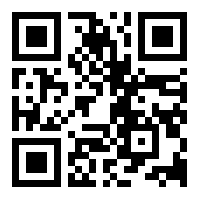 Aponte a câmera de seu celular para a imagem acima e preencha nossa pesquisa de satisfação. Caso não compatível, obtenha um leitor de QR Code para acessar o conteúdo da imagem.RELATÓRIO DE REVISÃO DAS INFORMAÇÕES CONTÁBEIS INTERMEDIÁRIASÀAdministração e aos Conselheiros daCOMPANHIA DE ENTREPOSTOS E ARMAZÉNS GERAIS DE SÃO PAULO – CEAGESPSão Paulo – SPIntroduçãoRevisamos as informações contábeis intermediárias da COMPANHIA DE ENTREPOSTOS E ARMAZÉNS GERAIS DE SÃO PAULO – CEAGESP referente ao período findo em 30 de junho de 2021, que compreendem o balanço patrimonial, em 30 de junho de 2021, as respectivas demonstrações do resultado, do resultado abrangente, para o período de três e seis meses e das mutações do patrimônio líquido e dos fluxos de caixa para o período de seis meses findo naquela data, incluindo as notas explicativas. A administração da Companhia é responsável pela elaboração das informações contábeis intermediárias de acordo com a NBC TG 21(R4) – Demonstração Intermediária e com a norma internacional IAS 34 – Interim Financial Reporting, emitida pelo International Accounting Standards Board (IASB). Nossa responsabilidade é a de expressar uma conclusão sobre essas informações contábeis intermediárias com base em nossa revisão. Alcance da revisão Conduzimos nossa revisão de acordo com as normas brasileiras e internacionais de revisão de informações intermediárias (NBC TR 2410 - Revisão de Informações Intermediárias Executada pelo Auditor da Entidade. A revisão de informações intermediárias consiste na realização de indagações, principalmente às pessoas responsáveis pelos assuntos financeiros e contábeis e na aplicação de procedimentos analíticos e de outros procedimentos de revisão. O alcance de uma revisão é significativamente menor do que o de uma auditoria conduzida de acordo com as normas de auditoria e, consequentemente, não nos permitiu obter segurança de que tomamos conhecimento de todos os assuntos significativos que poderiam ser identificados em uma auditoria. Portanto, não expressamos uma opinião de auditoria.Conclusão sobre as informações contábeis intermediáriasCom base em nossa revisão, não temos conhecimento de nenhum fato que nos leve acreditar que as informações contábeis intermediárias acima referidas não foram elaboradas, em todos os aspectos relevantes, de acordo com a NBC TG 21 (R4) aplicável à elaboração de Informações Trimestrais (ITR).ÊnfasesContinuidade OperacionalA Companhia no período findo em 30 de junho de 2021 apurou lucro de R$ 20.371 mil, todavia vinha apresentando prejuízos sucessivos. Em 31 de dezembro de 2020 o prejuízo foi no valor de R$ 2.690 mil. O passivo circulante da Companhia excedente ao ativo circulante em R$ 38.851 mil no período findo em 30 de junho de 2021 (R$ 33.689 mil em 31 de dezembro de 2020). Os índices de liquidez estão apresentados na Nota Explicativa nº 34.1.1. Nossa conclusão não contém ressalva relacionada a esse assunto.Reembolso a Receber do Governo do Estado de São PauloEm 2 de janeiro de 1998 ocorreu a transferência das ações da Companhia para a União, até então de propriedade do Estado de São Paulo, através do contrato de Assunção da Dívida firmado ao amparo da Lei Federal nº 9.496, de 11 de setembro de 1997. Conforme Nota Explicativa nº 10, a CEAGESP desembolsou valores referentes às ações de licença prêmio, pensão e complementação de aposentadoria de ex-funcionários, em 30 de junho no montante de R$ 31.833 mil (R$ 30.640 mil em 31 de dezembro de 2020). Como também na Nota Explicativa nº 11, a CEAGESP teve desembolso de valores referentes a processos encerrados e em andamento, em 30 de junho no montante de R$ 6.402 mil (R$ 7.923 mil em 31 de dezembro de 2020). O Governo do Estado de São Paulo é responsável pelo reembolso destes valores, de acordo com o Terceiro Termo Aditivo ao Contrato de Promessa de Venda e Compra de Ações do Capital Social da CEAGESP, estabelecido pelo artigo 8º da Lei Estadual nº 8.794, de 19 de abril de 1994 (“Complementações”), porém desde 2019 não há o cumprimento das disposições contratuais. A CEAGESP ingressou com ação judicial para que seja declarada a obrigação do Governo do Estado de São Paulo, em cumprir os termos estabelecidos nos instrumentos contratuais firmados pelas partes. Até a presente data o processo está em trâmite perante a 1ª Vara Cível da Justiça Federal. Nossa conclusão não contém ressalva relacionada a esse assunto.Programa nacional de desestatizaçãoConforme Notas Explicativas nº 25.1 e 36, a Companhia foi incluída no Programa Nacional de Desestatização - PND, conforme Decreto nº 10.045 de 4 de outubro de 2019, publicado em 7 de outubro de 2019 e em virtude da inclusão e em atendimento ao art. 10 da Lei Federal nº 9.491 de 9 de setembro de 1997, foi realizado o registro de bloqueio das ações de propriedade da União em livro de escrituração e posterior registro no FND, dentro do prazo legal de cinco dias contados da data da publicação do Decreto nº 10.045. Com a inclusão no PND, a estruturação da modelagem está a cargo do BNDES. Nessa linha, após a realização de pregão eletrônico (nº 01/2020) em janeiro de 2020, o BNDES realizou a contratação de consultoria especializada para o desenvolvimento dos estudos relativos à estruturação e implementação da desestatização da CEAGESP. Até a presente data a situação atual do projeto no site https://www.ppi.gov.br/desestatizacao-da-ceagesp oficial consta “estudos em andamento”. Nossa conclusão não contém ressalva relacionada a esse assunto.Outros assuntosValores correspondentesAs informações contábeis intermediárias da Companhia para o trimestre findo em 30 de junho de 2020 apresentadas para fins de comparabilidade, foram examinadas por outros auditores, que emitiram relatório de auditoria sem modificação, com data de 21 de agosto de 2020 e as demonstrações contábeis da Companhia para o período findo em 31 de dezembro de 2020, também foram auditadas por outros auditores que emitiram relatório em 3 de março de 2021 com opinião sem modificação sobre essas demonstrações contábeis.Demonstração do Valor AdicionadoA demonstração do valor adicionado (DVA) referente ao período findo em 30 de junho de 2021, elaboradas sob a responsabilidade da administração da Companhia, e apresentada como informação suplementar para fins de IFRS, foi submetida a procedimentos de auditoria executados em conjunto com a auditoria das demonstrações contábeis da Companhia. Para a formação de nossa conclusão, avaliamos se essa demonstração está conciliada com as demonstrações contábeis e registros contábeis, conforme aplicável, e se a sua forma e conteúdo estão de acordo com os critérios definidos na NBC TG 09 – Demonstração do Valor Adicionado. Em nossa conclusão a demonstração do valor adicionado acima referida foi adequadamente apresentada, em todos os aspectos relevantes, segundo os critérios definidos nessa Norma e são consistentes em relação às demonstrações contábeis tomadas em conjunto.São Paulo, 18 de agosto de 2021.RUSSELL BEDFORD BRASILAUDITORES INDEPENDENTES S/S2 CRC RS 5.460/O-0 “T” SPRoger Maciel de OliveiraContador 1 CRC RS 71.505/O-3 “T” SPSócio Responsável TécnicoBALANÇO PATRIMONIALEM 30 DE JUNHO DE 2021 E 31 DE DEZEMBRO DE 2020BALANÇO PATRIMONIALEM 30 DE JUNHO DE 2021 E 31 DE DEZEMBRO DE 2020BALANÇO PATRIMONIALEM 30 DE JUNHO DE 2021 E 31 DE DEZEMBRO DE 2020BALANÇO PATRIMONIALEM 30 DE JUNHO DE 2021 E 31 DE DEZEMBRO DE 2020BALANÇO PATRIMONIALEM 30 DE JUNHO DE 2021 E 31 DE DEZEMBRO DE 2020BALANÇO PATRIMONIALEM 30 DE JUNHO DE 2021 E 31 DE DEZEMBRO DE 2020BALANÇO PATRIMONIALEM 30 DE JUNHO DE 2021 E 31 DE DEZEMBRO DE 2020BALANÇO PATRIMONIALEM 30 DE JUNHO DE 2021 E 31 DE DEZEMBRO DE 2020BALANÇO PATRIMONIALEM 30 DE JUNHO DE 2021 E 31 DE DEZEMBRO DE 2020BALANÇO PATRIMONIALEM 30 DE JUNHO DE 2021 E 31 DE DEZEMBRO DE 2020BALANÇO PATRIMONIALEM 30 DE JUNHO DE 2021 E 31 DE DEZEMBRO DE 2020BALANÇO PATRIMONIALEM 30 DE JUNHO DE 2021 E 31 DE DEZEMBRO DE 2020BALANÇO PATRIMONIALEM 30 DE JUNHO DE 2021 E 31 DE DEZEMBRO DE 2020BALANÇO PATRIMONIALEM 30 DE JUNHO DE 2021 E 31 DE DEZEMBRO DE 2020BALANÇO PATRIMONIALEM 30 DE JUNHO DE 2021 E 31 DE DEZEMBRO DE 2020BALANÇO PATRIMONIALEM 30 DE JUNHO DE 2021 E 31 DE DEZEMBRO DE 2020BALANÇO PATRIMONIALEM 30 DE JUNHO DE 2021 E 31 DE DEZEMBRO DE 2020BALANÇO PATRIMONIALEM 30 DE JUNHO DE 2021 E 31 DE DEZEMBRO DE 2020BALANÇO PATRIMONIALEM 30 DE JUNHO DE 2021 E 31 DE DEZEMBRO DE 2020BALANÇO PATRIMONIALEM 30 DE JUNHO DE 2021 E 31 DE DEZEMBRO DE 2020BALANÇO PATRIMONIALEM 30 DE JUNHO DE 2021 E 31 DE DEZEMBRO DE 2020(Em milhares de reais)Nota30.06.202130.06.202131.12.202031.12.2020Nota30.06.202130.06.202131.12.202031.12.2020ATIVOPASSIVO + Patrimônio líquidoPASSIVO + Patrimônio líquidoPASSIVO + Patrimônio líquidoAtivo CirculantePassivo CirculantePassivo CirculantePassivo CirculanteCaixa e equivalentes de caixa419.87519.87511.43711.437Fornecedores16165.8185.8184.0434.043Clientes528.14428.14435.66235.662Férias e encargos a pagar       17179.4029.4028.4448.444Impostos a recuperar ou a compensar                                 61.444216Contribuições sociais a recolher   Contribuições sociais a recolher   18183.1663.1663.6143.614Estoques                                                                        7765606Obrigações fiscais a recolherObrigações fiscais a recolher191967.14267.14258.66358.663Outros valores                                                               8635570Encargos a pagarEncargos a pagar20202.6802.6802.5612.561Despesas antecipadas                                                  91.792728Contas a pagarContas a pagar21213.2983.2983.5583.558Total do ativo circulante52.65549.219Empréstimos a pagarEmpréstimos a pagar2222--2.0252.025Total do passivo circulanteTotal do passivo circulanteTotal do passivo circulante91.50691.50682.90882.908Ativo não circulante Passivo não circulantePassivo não circulantePassivo não circulanteRealizável a longo prazoAdiantamento para futuro aumentoAdiantamento para futuro aumentoAdiantamento para futuro aumento23Depósitos judiciais                                                        1034.87334.221de capitalde capital1.5021.5021.481 Contas a receber116.4027.923Obrigações fiscais a recolherObrigações fiscais a recolher19192.9702.97012.83112.831 Outros valores                                                               122.0512.051Provisões judiciaisProvisões judiciais242410.44110.44130.39130.391Total do realizável a longo prazo43.32644.195Total do passivo não circulanteTotal do passivo não circulanteTotal do passivo não circulante14.91314.91344.70344.703Investimentos                                                                 13242251Patrimônio líquidoPatrimônio líquidoPatrimônio líquidoImobilizado                                                                          14197.308200.558Capital socialCapital socialCapital social2525137.041137.041137.041137.041Intangível                                                                     15203203287287Reservas de lucros25.225.214.22914.22914.18414.184Total do ativo não circulante241.079241.079245.291245.291Ajuste de avaliação patrimonial25.315.38915.38915.67415.674Lucros acumulados25.425.420.65620.656--Total do patrimônio líquido187.315187.315           166.899           166.899TOTAL DO ATIVO293.734293.734294.510294.510TOTAL DO PASSIVO + PLTOTAL DO PASSIVO + PLTOTAL DO PASSIVO + PL293.734293.734294.510294.510DEMONSTRAÇÃO DO RESULTADO PARA O PERÍODO DE SEIS MESES FINDOS EM 30 DE JUNHO DE 2021 E 2020DEMONSTRAÇÃO DO RESULTADO PARA O PERÍODO DE SEIS MESES FINDOS EM 30 DE JUNHO DE 2021 E 2020(Em milhares de reais)(Em milhares de reais)NotaTrimestre AtualAcumulado do Atual ExercícioTrimestre do Exercício AnteriorAcumulado do Exercício Anterior01.04.2021       a       30.06.202101.01.2021       a       30.06.202101.04.2020       a       30.06.202001.01.2020       a       30.06.2020Receita operacional líquida26.133.22066.20626.44954.403Custo dos serviços prestados e produtos vendidos26.2(10.658)(23.054)(11.720)(24.463)Lucro bruto22.56243.15214.72929.940DESPESAS COM VENDAS, GERAIS, ADMINISTRATIVAS E OUTRAS DESPESAS E RECEITAS OPERACIONAISCom vendas(2)(17)(4)(8)Gerais e administrativas26.32.531(12.614)(12.994)(28.243)Honorários da administração(354)(541)(216)(466)Outras despesas operacionais(88)(97)-(1)Outras receitas operacionais26.4524738805937RESULTADO ANTES DAS RECEITAS E DESPESAS FINANCEIRAS25.17330.6212.3202.159Despesas financeiras26.5(6.502)(9.813)(3.640)(10.019)Receitas financeiras26.68351.6396371.260RESULTADO FINANCEIRO(5.667)(8.174)(3.003)(8.759)RESULTADO ANTES DOS TRIBUTOS SOBRE O LUCRO19.50622.447(683)(6.600)Contribuição social32(313)(598)--Imposto de renda32(760)(1.478)--RESULTADO LÍQUIDO DO PERÍODO18.43320.371(683)(6.600)RESULTADO LÍQUIDO POR AÇÃO                0,54                0,59               (0,02)               (0,19)DEMONSTRAÇÃO DO RESULTADO ABRANGENTEPARA O PERÍODO DE SEIS MESES FINDOS EM 30 DE JUNHO DE 2021 E 2020DEMONSTRAÇÃO DO RESULTADO ABRANGENTEPARA O PERÍODO DE SEIS MESES FINDOS EM 30 DE JUNHO DE 2021 E 2020DEMONSTRAÇÃO DO RESULTADO ABRANGENTEPARA O PERÍODO DE SEIS MESES FINDOS EM 30 DE JUNHO DE 2021 E 2020DEMONSTRAÇÃO DO RESULTADO ABRANGENTEPARA O PERÍODO DE SEIS MESES FINDOS EM 30 DE JUNHO DE 2021 E 2020DEMONSTRAÇÃO DO RESULTADO ABRANGENTEPARA O PERÍODO DE SEIS MESES FINDOS EM 30 DE JUNHO DE 2021 E 2020DEMONSTRAÇÃO DO RESULTADO ABRANGENTEPARA O PERÍODO DE SEIS MESES FINDOS EM 30 DE JUNHO DE 2021 E 2020DEMONSTRAÇÃO DO RESULTADO ABRANGENTEPARA O PERÍODO DE SEIS MESES FINDOS EM 30 DE JUNHO DE 2021 E 2020DEMONSTRAÇÃO DO RESULTADO ABRANGENTEPARA O PERÍODO DE SEIS MESES FINDOS EM 30 DE JUNHO DE 2021 E 2020(Em milhares de reais)Exercício AtualExercício AtualExercício AtualExercício AnteriorExercício AnteriorExercício Anterior01.04.2021           a           30.06.202101.01.2021         a         30.06.202101.04.2020           a           30.06.202001.01.2020         a         30.06.2020RESULTADO DO PERÍODO18.43320.371(683)(6.600)(+) Itens não reclassificados para o resultado                    Realização da reserva de reavaliação142285142285RESULTADO ABRANGENTE18.57520.656(541)(6.315)DEMONSTRAÇÃO DAS MUTAÇÕES DO PATRIMÔNIO LÍQUIDO EM 30 DE JUNHO DE 2021 E 30 DE JUNHO DE 2020DEMONSTRAÇÃO DAS MUTAÇÕES DO PATRIMÔNIO LÍQUIDO EM 30 DE JUNHO DE 2021 E 30 DE JUNHO DE 2020DEMONSTRAÇÃO DAS MUTAÇÕES DO PATRIMÔNIO LÍQUIDO EM 30 DE JUNHO DE 2021 E 30 DE JUNHO DE 2020DEMONSTRAÇÃO DAS MUTAÇÕES DO PATRIMÔNIO LÍQUIDO EM 30 DE JUNHO DE 2021 E 30 DE JUNHO DE 2020DEMONSTRAÇÃO DAS MUTAÇÕES DO PATRIMÔNIO LÍQUIDO EM 30 DE JUNHO DE 2021 E 30 DE JUNHO DE 2020DEMONSTRAÇÃO DAS MUTAÇÕES DO PATRIMÔNIO LÍQUIDO EM 30 DE JUNHO DE 2021 E 30 DE JUNHO DE 2020DEMONSTRAÇÃO DAS MUTAÇÕES DO PATRIMÔNIO LÍQUIDO EM 30 DE JUNHO DE 2021 E 30 DE JUNHO DE 2020DEMONSTRAÇÃO DAS MUTAÇÕES DO PATRIMÔNIO LÍQUIDO EM 30 DE JUNHO DE 2021 E 30 DE JUNHO DE 2020DEMONSTRAÇÃO DAS MUTAÇÕES DO PATRIMÔNIO LÍQUIDO EM 30 DE JUNHO DE 2021 E 30 DE JUNHO DE 2020DEMONSTRAÇÃO DAS MUTAÇÕES DO PATRIMÔNIO LÍQUIDO EM 30 DE JUNHO DE 2021 E 30 DE JUNHO DE 2020DEMONSTRAÇÃO DAS MUTAÇÕES DO PATRIMÔNIO LÍQUIDO EM 30 DE JUNHO DE 2021 E 30 DE JUNHO DE 2020DEMONSTRAÇÃO DAS MUTAÇÕES DO PATRIMÔNIO LÍQUIDO EM 30 DE JUNHO DE 2021 E 30 DE JUNHO DE 2020DEMONSTRAÇÃO DAS MUTAÇÕES DO PATRIMÔNIO LÍQUIDO EM 30 DE JUNHO DE 2021 E 30 DE JUNHO DE 2020DEMONSTRAÇÃO DAS MUTAÇÕES DO PATRIMÔNIO LÍQUIDO EM 30 DE JUNHO DE 2021 E 30 DE JUNHO DE 2020DEMONSTRAÇÃO DAS MUTAÇÕES DO PATRIMÔNIO LÍQUIDO EM 30 DE JUNHO DE 2021 E 30 DE JUNHO DE 2020(Em milhares de reais)Reservas de LucrosReservas de LucrosReservas de LucrosReservas de LucrosReservas de LucrosCapital Social SubscritoAjuste de Avaliação PatrimonialReserva LegalReserva EspecialReserva EstatutáriaLucros ou Prejuízos AcumuladosTotalSALDOS EM 31 DE DEZEMBRO DE 2019137.04116.2453.5133.0209.693- 169.511Realização da reserva de reavaliação-(285)---285-Resultado líquido do semestre-----(6.600)(6.600)Atualização da Reserva Especial---53--53SALDOS EM 30 DE JUNHO DE 2020137.04115.9603.5133.0739.693(6.315)162.964SALDOS EM 31 DE DEZEMBRO DE 2020137.04115.6743.5133.0987.573- 166.899Realização da reserva de reavaliação-(285)---285-Resultado líquido do semestre-----20.37120.371Atualização da reserva especial---45--45SALDOS EM 30 DE JUNHO DE 2021137.04115.3893.5133.1437.57320.656187.315DEMONSTRAÇÃO DO FLUXO DE CAIXA MÉTODO INDIRETOPARA O PERÍODO DE SEIS MESES FINDO EM 30 DE JUNHO DE 2021 E 2020DEMONSTRAÇÃO DO FLUXO DE CAIXA MÉTODO INDIRETOPARA O PERÍODO DE SEIS MESES FINDO EM 30 DE JUNHO DE 2021 E 2020DEMONSTRAÇÃO DO FLUXO DE CAIXA MÉTODO INDIRETOPARA O PERÍODO DE SEIS MESES FINDO EM 30 DE JUNHO DE 2021 E 2020DEMONSTRAÇÃO DO FLUXO DE CAIXA MÉTODO INDIRETOPARA O PERÍODO DE SEIS MESES FINDO EM 30 DE JUNHO DE 2021 E 2020DEMONSTRAÇÃO DO FLUXO DE CAIXA MÉTODO INDIRETOPARA O PERÍODO DE SEIS MESES FINDO EM 30 DE JUNHO DE 2021 E 2020(Em milhares de reais)30.06.202130.06.2020Atividades operacionais        Resultado ajustado           Resultado líquido do semestre20.371(6.600)           Depreciação e amortização3.5183.677           Resultado líquido da alienação de imobilizado1689           Despesas com provisões judiciais (19.949)2.315           Variação monetária líquida71209         (Aumento) Redução dos ativos operacionais            Contas a receber – processos trabalhistas  (652)(812)            Contas a receber – clientes7.518(16.433)            Estoques(159)176            Impostos a recuperar(1.228)(36)            Despesas antecipadas(1.064)(11.144)            Outros créditos1.4562.016          Aumento (Redução) dos passivos operacionais             Contas correntes credores7821             Fornecedores1.775(8.675)             Impostos, encargos e contribuições a recolher1.5177.429             Obrigações fiscais a recolher(3.299)25.588             Contas a pagar(294)41             Férias e encargos a pagar9582.730      Caixa líquido gerado pelas atividades operacionais10.633591Atividades de investimentos           Imobilizado             Aquisição de imobilizado(191)(142)      Caixa líquido consumido pelas atividades de investimentos(191)(142)Atividades de financiamentos           Variação monetária sobre adiantamento para futuro aumento de capital2127           Empréstimos obtidos-4.000           Pagamento de empréstimos(2.050)(2.560)           Juros pagos sobre empréstimos2593      Caixa líquido proveniente das atividades de financiamentos      Caixa líquido proveniente das atividades de financiamentos(2.004)1.560       Aumento do saldo de caixa e equivalentes de caixa8.4382.009Caixa e equivalentes de caixa no início do período11.4373.703Caixa e equivalentes de caixa no fim do período19.8755.712Variação de caixa e equivalentes de caixa8.4382.009DEMONSTRAÇÃO DO VALOR ADICIONADOPARA O PERÍODO DE SEIS MESES FINDO EM 30 DE JUNHO DE 2021 E 2020DEMONSTRAÇÃO DO VALOR ADICIONADOPARA O PERÍODO DE SEIS MESES FINDO EM 30 DE JUNHO DE 2021 E 2020DEMONSTRAÇÃO DO VALOR ADICIONADOPARA O PERÍODO DE SEIS MESES FINDO EM 30 DE JUNHO DE 2021 E 2020DEMONSTRAÇÃO DO VALOR ADICIONADOPARA O PERÍODO DE SEIS MESES FINDO EM 30 DE JUNHO DE 2021 E 2020DEMONSTRAÇÃO DO VALOR ADICIONADOPARA O PERÍODO DE SEIS MESES FINDO EM 30 DE JUNHO DE 2021 E 2020DEMONSTRAÇÃO DO VALOR ADICIONADOPARA O PERÍODO DE SEIS MESES FINDO EM 30 DE JUNHO DE 2021 E 2020(Em milhares de reais)(Em milhares de reais)(Em milhares de reais)30.06.202130.06.20201ReceitasReceitas72.31065.6441.1Receitas operacionais77.88065.4331.2Perda / reversão de crédito de liquidação duvidosa(6.308)(254)1.3Outras receitas operacionais7384652Insumos adquiridos de terceirosInsumos adquiridos de terceiros3.323(18.044)2.1Energia, serviços adquiridos de terceiros, água e outros(10.494)(10.826)2.2Materiais e manutenções(2.854)(1.791)2.3Propaganda e publicidade(26)(10)2.4Utilidades e serviços(1.730)(1.088)2.5Provisões diversas18.427(4.329)3Valor adicionado bruto (1 - 2)Valor adicionado bruto (1 - 2)75.63347.6004RetençõesRetenções(3.518)(3.677)4.1Depreciação e amortização(3.518)(3.677)5Valor adicionado líquido produzido pela Companhia (3 - 4)Valor adicionado líquido produzido pela Companhia (3 - 4)72.11543.9236Valor adicionado recebido em transferênciaValor adicionado recebido em transferência1.6391.7326.1Receitas financeiras1.6391.2606.2Dividendos Recebidos-472Valor adicionado total a distribuir (5+6)Valor adicionado total a distribuir (5+6)73.75445.655Distribuição do valor adicionadoDistribuição do valor adicionado73.75445.6557Remuneração do trabalhoRemuneração do trabalho22.75321.2157.1Salários, honorários e benefícios18.71918.9017.2FGTS4.0342.3148Remuneração do governoRemuneração do governo20.81721.0218.1Federais (IRPJ/CSLL)2.076-8.2INSS8.0987.6638.3PIS/COFINS sobre vendas10.3009.8008.4Impostos, taxas e contribuições3433.5589Remuneração de capital de terceirosRemuneração de capital de terceiros9.81310.0199.1Juros, multas e atualizações monetárias9.81310.01910Remuneração de capitais própriosRemuneração de capitais próprios20.371(6.600)10.1(Prejuízo) / lucro20.371(6.600)30.06.202131.12.2020Caixa2427Bancos Conta Movimento1.4986.405Aplicações Financeiras18.3535.00519.87511.43730.06.202131.12.2020Contas a Receber – Entrepostagem24.74732.830Valores em Cobrança5.8523.572Contas a Receber – Armazenagem4.2393.888(-) Perdas Estimadas em Créditos de Liquidação Duvidosa – PECLD(6.694)(4.628)28.14435.662MOVIMENTAÇÃO DA CONTA30.06.2021 Saldo em 31.12.2020(4.628) (+) Constituídas no período(4.736) (-) Reversões ocorridas no período2.670 Saldo final em 30.06.2021(6.694)30.06.202131.12.2020IRPJ – Recolhido por Estimativa837-CSLL – Recolhida por Estimativa336-IR a Compensar135117IR Retido na Fonte10774CSLL a Compensar29251.44421630.06.202131.12.2020Almoxarifado762599Estoques de Vendas3776560630.06.202131.12.202031.12.2020Adiantamentos a Funcionários581516516Outros Créditos373737Cauções para Garantias Diversas                     17                      17                      17 63563557030.06.202131.12.202031.12.2020IPTU1.214--Prêmios de Seguros a Vencer5787287281.7921.792728Movimentação do Período31.12.2020AdiçõesReversões ao reclamante30.06.2021Causas Trabalhistas – Governo do Estado de São Paulo30.6401.193-31.833Causas Trabalhistas – Terceiros2.14882(560)1.670Causas Trabalhistas – CEAGESP98722(85)924Causas Diversas – Cíveis446--44634.2211.297(645)34.87330.06.202131.12.2020Contas a Receber do Governo Estado de São Paulo – Processos Encerrados4.9384.938Contas a Receber do Governo Estado de São Paulo – Processos em Andamento       1.463       2.9856.4027.92330.06.202131.12.2020Contas a Receber Clientes e Usuários32.75928.577Realizáveis por Venda de Imóveis2.0512.051(-) PECLD(32.759)(28.577)2.0512.051DEMONSTRAÇÃO DA PECLD – LONGO PRAZO30.06.2021 Saldo em 31.12.2020(28.577) (+) Constituídas no período(4.346) (-) Reversões ocorridas no período164  Saldo final em 30.06.2021(32.759)30.06.202131.12.2020Participação Voluntária Permanente238238Participação Voluntária Semipermanente44Participação decorrente de Incentivos Fiscais-924225130.06.202130.06.202130.06.202130.06.202130.06.202130.06.202130.06.202131.12.202031.12.2020Custo Taxa (%)Depreciação acumuladaValor líquidoValor líquidoValor líquidoImóveis303.1552(206.791)96.36496.36498.717Terrenos72.193--72.19372.19372.193Equipamentos e Instalações36.0556,67(23.918)12.13712.13712.684Obras em Andamento8.779--8.7798.7798.779Obras Elétricas15.1936,67(10.901)4.2924.2924.520Bens Cedidos em Comodato1.482-1.4821.4821.482Equipamentos de Informática5.02314,79(4.000)1.0231.0231.130Móveis e Utensílios2.32011,11(1.896)424424392Benfeitorias em Bens de Terceiros2.6342(2.313)321321343Obras Hidráulicas4.3236,67(4.032)291291316Veículos51710(515)222451.674- (254.367)197.308197.308200.55831.12.2020AdiçõesBaixasDepreciação30.06.2021Imóveis98.717--(2.353)96.364Terrenos72.193---72.193Equipamentos e Instalações12.685167(89)(626)12.137Obras em Andamento8.779---8.779Obras Elétricas4.520--(228)4.292Equipamentos de Informática1.1301-(108)1.023Móveis e Utensílios392106-(74)424Benfeitorias em Bens de Terceiros343--(22)321Obras Hidráulicas315--(24)291Veículos2---2Bens de Terceiro em Nosso PoderImóveis1.207---1.207Equipamentos e Instalações161---161Móveis e Utensílios114---114200.558274(89)(3.435)197.30830.06.202130.06.202130.06.202130.06.202130.06.202130.06.202130.06.202131.12.2020Custo Taxa (%)Amortização acumuladaValor líquidoValor líquidoDireitos de Propriedades4.76920(4.566)203287Marcas e Patentes3714,79(37)--4.806-(4.603)20328731.12.2020Amortização30.06.2021Direitos de Propriedades287(84)203287(84)20330.06.202131.12.2020Fornecedores5.8183.618Conta-Depósito Vinculada -4255.8184.04330.06.202131.12.2020Férias e Gratificações5.3176.229INSS e FGTS a Pagar 2.5572.21513º Salário a Pagar1.528-9.4028.44430.06.202131.12.2020INSS – Empresa – Empregados1.367	1.461Cofins a Recolher845938INSS – Lei nº 9.711/98 e OS nº 203/99488567FGTS – Empresa283445Pasep a Recolher1832033.1663.61430.06.202130.06.202131.12.202031.12.2020Curto prazoLongo prazoCurto prazoLongo prazoImpostos e Taxas Municipais61.538-52.980-IRPJ e CSLL a Recolher2.076229-Programa Recuperação Fiscal – Refis1.3202.9701.3033.621Impostos Retidos – Lei nº 10.833/031.227-1.173-Imposto de Renda – Fonte – Empregados749-1.288-ISS de Terceiros159-211-ISS – Empresa68-61-ICMS a Recolher5-19-Taxa de Lixo--1.3999.21067.1422.97058.66312.831IPTUValor principalAtualizaçãoTotal2019 + complementar17.30712.31829.625202021.52010.39331.91338.82722.71161.53830.06.202131.12.202031.12.2020Ordenados a Pagar1.9551.9561.956Processos Judiciais Trabalhistas7256056052.6802.6802.56130.06.202131.12.202031.12.2020Convênio SEAP1.482--Correntistas Credores1.2061.1291.129Contas a Pagar Diversos5382.3692.369Cauções e Retenções7260603.2983.2983.55830.06.202131.12.202031.12.2020Empréstimos--2.02530.06.202131.12.2020Adiantamentos para Futuro Aumento de Capital – AFAC1.5021.48130.06.202131.12.202031.12.2020Provisão para Riscos Cíveis4.52219.45019.450Provisão para Riscos Fiscais1.5591.5621.562Provisões Judiciais Trabalhistas – Terceiros1.4721.7891.789Provisões Judiciais Trabalhistas – Governo Estado SP1.4632.9852.985Provisões Trabalhistas – CEAGESP1.4254.6054.60510.44110.44130.391Natureza das ações31.12.2020ProvisõesLiquidação30.06.2021Provisão para Riscos Cíveis19.4501.063(15.991)4.522Provisões Judiciais Trabalhistas – Governo Estado SP2.98541(1.563)        1.463 Provisões Judiciais Trabalhistas – CEAGESP4.60536(3.216)        1.425 Provisão para Riscos Fiscais1.562871       (874)         1.559 Provisões Judiciais Trabalhistas – Terceiros1.789160(477)        1.472 30.3912.171(22.121)10.44130.06.202131.12.2020Número de ações ordináriasNúmero de ações ordináriasNúmero de ações ordinárias%CapitalCapitalGoverno Federal34.294.14399,68136.607136.607Companhia Nacional de Abastecimento – CONAB108.8580,31433433Secretaria da Fazenda e Planejamento do Estado de São Paulo220,011134.403.023100,00137.041137.04101.04.2021       a       30.06.202101.04.2021       a       30.06.202101.04.2021       a       30.06.202101.01.2021       a       30.06.202101.01.2021       a       30.06.202101.04.2020       a       30.06.202001.04.2020       a       30.06.202001.01.2020       a       30.06.202001.01.2020       a       30.06.2020Serviços Prestados39.04639.04639.04676.69376.69331.92731.92765.28965.289Venda de Produtos6060601.1871.187--		144		144RECEITA OPERACIONAL BRUTA39.10639.10639.10677.88077.88031.92731.92765.43365.433DEDUÇÕES DA RECEITA BRUTADEDUÇÕES DA RECEITA BRUTAImpostos Incidentes sobre Serviços Prestados e VendasImpostos Incidentes sobre Serviços Prestados e Vendas(5.886)(5.886)(5.886)(11.674)(11.674)(5.478)(5.478)(11.030)RECEITA OPERACIONAL LÍQUIDARECEITA OPERACIONAL LÍQUIDA33.22033.22033.22066.20666.20626.44926.449	54.40301.04.2021       a       30.06.202101.04.2021       a       30.06.202101.01.2021       a       30.06.202101.01.2021       a       30.06.202101.04.2020       a       30.06.202001.04.2020       a       30.06.202001.01.2020       a       30.06.2020Permissão Remunerada de UsoPermissão Remunerada de UsoPermissão Remunerada de Uso18.86318.86337.63937.63916.44216.44232.758Serviços Prestados na ArmazenagemServiços Prestados na ArmazenagemServiços Prestados na Armazenagem15.04015.04028.52128.52111.76211.76224.309Autorização de UsoAutorização de UsoAutorização de Uso3.1543.1546.1476.1472.1892.1894.719Receitas DiversasReceitas DiversasReceitas Diversas1.1511.1512.2972.2974444441.363Concessão Remunerada de UsoConcessão Remunerada de UsoConcessão Remunerada de Uso7617611.9441.9447247241.409Venda de ProdutosVenda de ProdutosVenda de Produtos6060639639--144Resíduos e VarredurasResíduos e VarredurasResíduos e Varreduras--547547---ParcelamentoParcelamentoParcelamento69691381386969138Taxa AdministrativaTaxa AdministrativaTaxa Administrativa8888---Reaparelhamento – ObrasReaparelhamento – ObrasReaparelhamento – Obras----29729759339.10639.10677.88077.88031.92731.92765.43301.04.2021       a       30.06.202101.01.2021       a       30.06.202101.04.2020       a       30.06.202001.01.2020       a       30.06.2020Pessoal e Honorários(5.384)(11.863)(4.967)(10.102)Serviços de Terceiros(1.919)(4.084)(84)(5.090)Depreciações e Amortizações(1.650)(3.298)(1.673)(3.380)Materiais de Consumo(1.293)(2.612)(1.018)(1.475)Utilidades e Serviços(739)(1.507)(458)(943)Manutenção e Reparos(369)(538)(107)(205)Propaganda e Publicidade(4)(9)(1)(1)Gastos Diversos700857(3.412)(3.267)(10.658)(23.054)(11.720)(24.463)01.04.2021       a       30.06.202101.01.2021       a       30.06.202101.04.2020       a       30.06.202001.01.2020       a       30.06.2020Pessoal e Encargos(8.686)(18.447)(9.394)(18.310)Serviços de Terceiros(1.358)(2.750)(1.463)(2.705)Despesas Gerais(2.006)(2.399)(467)(1.449)Materiais de Consumo(264)(481)(374)(599)Utilidades e Serviços(141)(224)(99)(145)Depreciações e Amortizações(111)(220)(147)(297)Manutenção e Reparos(182)(213)(75)(155)Reversão de Provisões Judiciais15.27912.120(975)(4.583)2.531(12.614)(12.994)(28.243)01.04.2021       a       30.06.202101.01.2021       a       30.06.202101.04.2020       a       30.06.202001.01.2020       a       30.06.2020Eventuais524698273403Alienação do Imobilizado-406162Dividendos recebidos--47247252473880693701.04.2021       a       30.06.202101.01.2021       a       30.06.202101.04.2020       a       30.06.202001.01.2020       a       30.06.2020Atualização Monetária(5.994)(8.688)(3.306)(8.968)Juros sobre Outros Encargos(481)(1.028)(208)(677)Comissões e Despesas Bancárias(13)(36)(56)(179)Juros Financeiros e Empréstimos(9)(25)(17)(93)Outros Encargos Financeiros(5)(20)(54)(2)Multas Dedutíveis e Indedutíveis-(16)-(55)Imposto sobre Operação Financeira – IOF---(45)(6.502)(9.813)(3.640)(10.019)01.04.2021       a       30.06.202101.01.2021       a       30.06.202101.04.2020       a       30.06.202001.01.2020       a       30.06.2020Juros Recebidos6051.1816141.209Receita sobre Aplicações Financeiras180230--Descontos Obtidos1917027Multas315821448351.6396371.26030.06.202130.06.2020Resultado antes dos Tributos sobre o Lucro22.447(6.600)(-) Receita Financeira(1.639)(1.260)(+) Despesa Financeira9.81310.019(+) Depreciações e Amortizações3.5183.67734.1395.83630.06.202130.06.2020RemuneraçãoRemuneraçãoR$R$Conselho de Administração86101Conselho Fiscal6061Comitê de Auditoria3661Diretoria Executiva490332Total672555O total mensal de membros remunerados nos períodos está demonstrado a seguir:O total mensal de membros remunerados nos períodos está demonstrado a seguir:O total mensal de membros remunerados nos períodos está demonstrado a seguir:O total mensal de membros remunerados nos períodos está demonstrado a seguir:O total mensal de membros remunerados nos períodos está demonstrado a seguir:Membros remunerados em 2021Membros remunerados em 2021Membros remunerados em 2021Membros remunerados em 2021Membros remunerados em 2021Primeiro SemestreConselho de Administração5Conselho Fiscal3Comitê de Auditoria2Diretoria Executiva3Total1330.06.202130.06.202130.06.202130.06.202030.06.202030.06.2020CSLLIRPJCSLLIRPJResultado antes dos Tributos sobre o Lucro22.44722.447(6.600)(6.600)(+) Adições261.659260.677229.587228.565Despesas Indedutíveis - OperacionalDespesas Indedutíveis - OperacionalAvaliações do Imobilizado285285285285Multas Indedutíveis22--Licença Maternidade – Prorrogação445757Contribuição Associação de Classe - Indedutível135135156156Provisões259.878259.878228.067228.067Depreciação - Diferença entre as depreciações contábil e fiscal - alienação ou baixa de ativo373373--Encargos de Deprec., Amortização, Exaustão e Baixa de Bens - Diferença CM IPC/BTNF (Lei nº 8.200/91 Art.3).982-1.022-(-) Exclusões(274.610)(274.610)(226.494)(226.494)(-) Reversão de Provisões(271.996)(271.996)(224.154)(224.154)(-) Depreciação - Diferença entre as depreciações contábil e fiscal(2.614)(2.614)(2.340)(2.340)Base de Cálculo9.4968.514(3.507)(4.529)Compensação da Base Negativa(2.849)(2.554)--Base de Cálculo do Período6.6475.960(3.507)(4.529)Imposto de Renda e Contribuição Social598894--Adicional Federal -584--Total 5981.478--Alíquota Efetiva2,66%6,58%0,00%0,00%30.06.202130.06.2020Agência Nacional de Saúde Suplementar – ANS38-Controladoria Geral da União – CGU42 43Empresa Metropolitana de Transportes Urbanos de São Paulo S/A. – EMTU1733Ministério da Economia910676Órgão30.06.202130.06.2020Ministério da Economia202-Ricardo Augusto Nascimento de Mello AraujoDiretor PresidenteGlauco TsuneimatuAntonio Ferreira PintoDiretor Interino Administrativo e FinanceiroDiretor Técnico e OperacionalEliane Mayumi TanePaulo Rogério Pereira da SilvaGerente do Departamento Financeiro e ContábilContador CRC1SP 236593/O-4